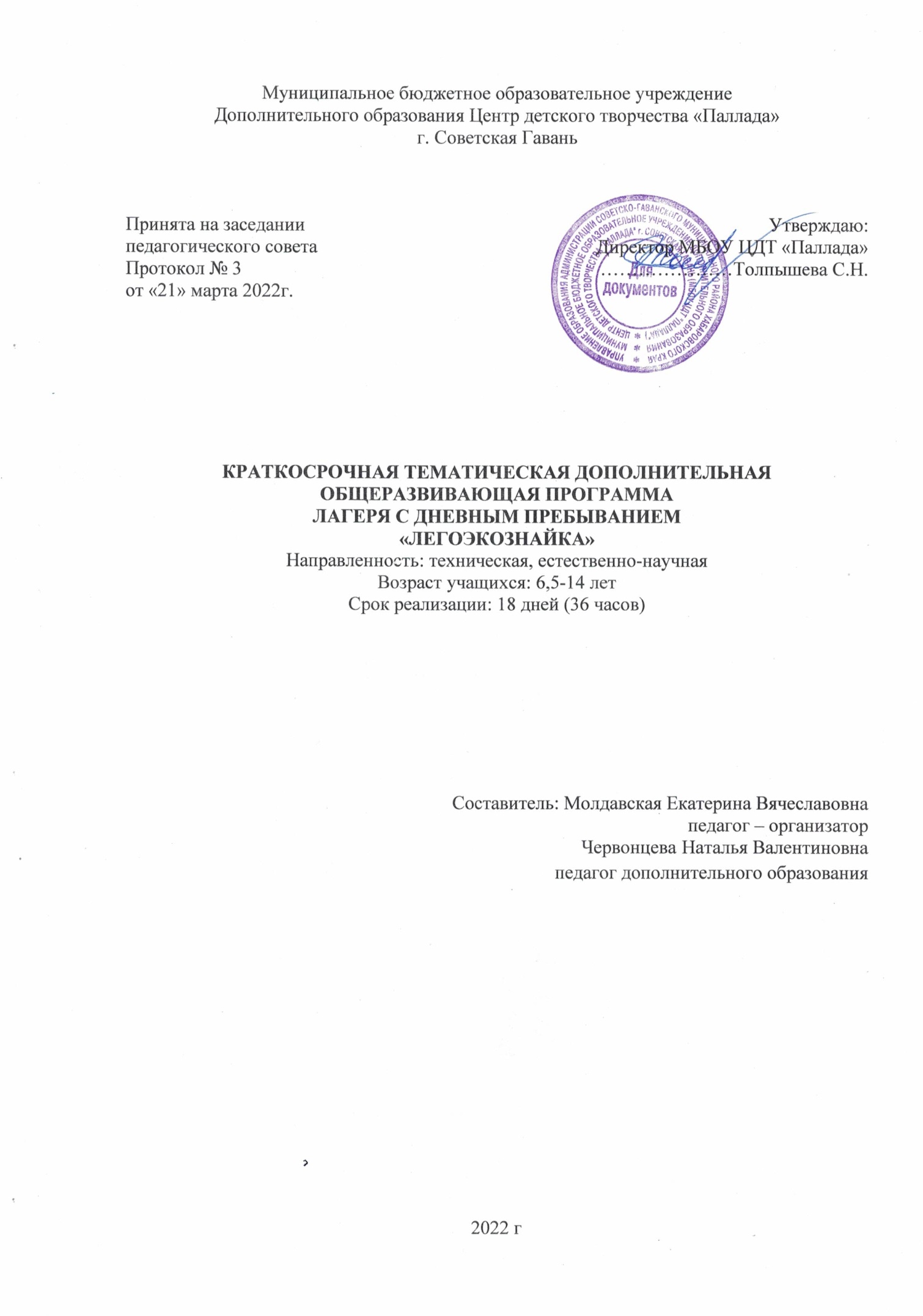 Муниципальное бюджетное образовательное учреждениеДополнительного образования Центр детского творчества «Паллада»г. Советская ГаваньКРАТКОСРОЧНАЯ ТЕМАТИЧЕСКАЯ ДОПОЛНИТЕЛЬНАЯ ОБЩЕРАЗВИВАЮЩАЯ ПРОГРАММАЛАГЕРЯ С ДНЕВНЫМ ПРЕБЫВАНИЕМ«ЛЕГОЭКОЗНАЙКА»Направленность: техническая, естественно-научнаяВозраст учащихся: 6,5-14 летСрок реализации: 18 дней (36 часов)Составитель: Молдавская Екатерина Вячеславовнапедагог – организаторЧервонцева Наталья Валентиновнапедагог дополнительного образования2022 гРаздел 1. Комплекс основных характеристик Пояснительная запискаПериод школьных каникул занимает особое место в жизни каждого ребенка.  Основной проблемой организации каникулярного отдыха детей является недостаточно богатое содержание деятельности, отсутствие вариативности и возможности выбора содержания и форм организации отдыха. Учреждения дополнительного образования играют особую роль в организации каникулярного отдыха детей, осуществляют свое влияние через систему детских творческих объединений по интересам, организуемых на базе различных типов образовательных учреждений дополнительного образования. Каникулярный период предоставляет больше возможностей для варьирования содержания, видов, направлений и форм работы с детьми.Программа составлена в соответствии со следующими нормативными документами и локальными актами:Федеральный закон от 29.12.2012 № 273-ФЗ «Об образовании в РФ».Приказ Министерства просвещения России от 09.11.2018 № 196 «Об утверждении Порядка организации и осуществления образовательной деятельности по дополнительным общеобразовательным программам»Санитарные правила СП 2.4.3648-20 «Санитарно-эпидемиологические требования к организациям воспитания и обучения, отдыха и оздоровления детей и молодёжи», утвержденными 28.09.2020г. № 28 (регистрационный номер 61573 от 18.12.2020г.)Устав МБОУ ЦДТ «Паллада»Адресат программы: Программа рассчитана для учащихся 6,5-14 лет, посещающих лагерь с дневным пребыванием при МБОУ ЦДТ «Паллада». По продолжительности программа является краткосрочной, реализуется в период летних каникул с 01.06.2022 по 21.06.2022 с 9.00 до 15.00 в течение 18 днейАктуальность программы заключается в том, что одной из проблем современной жизни является занятость детей в каникулярное время. Программа «ЛЕГОЭКОЗНАЙКА» реализуется в рамках деятельности летней лагеря с дневным пребыванием детей. Новизна в том, что в данной программе интегрируются виды естественнонаучной и технической направленности где естественнонаучная направленность выступает в роли теоретического модуля к экологическому просвещению, а техническая, в виде легоконструирования, элементом для закрепления экологических знаний и развития коснтрукторских способностей обучающихся.Уделяется важное внимание охране здоровья детей, предупреждается переутомление, предусмотрены физкультминутки, релаксационные паузы, игровые программы.Цель программы: Развитие интереса к экологическому просвещению через развитие конструкторских навыков учащихся. ЗАДАЧИ:Предметные:Дать понятие «Экология»; Познакомить с флорой и фауной родного города;Познакомить учащихся с техникой легоконструированияМетапредметные:формировать познавательные интересы и активность в области технической и естественнонаучной деятельности.Развивать коммуникативные навыки учащихсяЛичностные:развивать интерес к познанию самого себя и окружающего мира;Предполагаемые результаты: Предметные:Учащиеся познакомятся с животными обитающими в родном городе и его лесной полосеУчащиеся познакомятся с животными обитающими в родном городе и его лесной полосе, определять их виды.Получат основы легоконструирования, познакомятся с деталями конструктора Лего, соединениями деталей, конструирования объектов.Научатся конструировать растения и животных из конструктора ЛегоМетапредметные:В рамках программы:Будет сформирован познавательный интерес и активность к предлагаемой деятельности;Налажена коммуникация друг с другомЛичностные:У учащихся будет развиваться интерес к экологическому просвещению и техническому творчеству.Форма организации деятельности: групповая, индивидуальная.Формы проведения мероприятий: интерактивные беседы, викторины, познавательные игры, практическая работа (конструирование)Программа состоит из 2 модулей: естественнонаучная деятельность, цель которого, развитие интереса к экологическому просвещению;техническая направленность – цель – знакомство с техникой легоконструирования.Учебный (тематический) планСодержание.Модуль 1: Естественнонаучная деятельность (14 часов)«Что такое экология?» (2 часа)Интерактивная беседа «Что такое экология. Экология и человек. Природа родного города». Познавательная игра «ЭкологиЯ»«Растения – наш доктор Айболит» (2 часа)Интерактивная беседа. Сорняки: польза и вред. Лекарственные растения. Растения-путешественники. Викторина «Угадай растение». «Цветочное чудо» (2 часа)Интерактивная беседа «Цветочное чудо».Тюльпан из оригами«Растения моего города» (2 часа)Интерактивная беседа «Растения моего города». Деревья, цветы, кустарники растущие в городе и его лесополосе.Изобразительная деятельность: рисуем растения нашего города и его лесополосы. Игровая программа «Мир растений» (2 часа)Игровая программа на закрепление темы о растениях. «Зверьки и звери» (2 часа)Интерактивная беседа: понятие о том, кто такие маленькие зверьки (белки, бурундуки, ежи, мышки) большие звери: волк, тигр, медведь, лиса, заяц, лось. Понятие пищевой цепочки.Определи животное по типу, нарисуй животное.«Животные моего города» (2 часа)Интерактивная беседа «Животные нашего леса». Какие животные обитают в нашем районе и его лесах. Интерактивная игра «Что я знаю о животных».«Водное царство» (2 часа)Интерактивная беседа «Водное царство и его обитатели». Водное богатство нашего побережья.Почему важно сохранять водоём чистым. Игра «Рыбаки и рыбки»Игровая программа «Наша природа – наше богатство» (2 часа)Игровая программа на закрепление знаний о природе.Модуль 2: Техническая направленность (конструирование)«Знакомство с легоконструированием» (2 часа)В игровой форме: понятие легоконструирования. Знакомство с конструктором. Техника безопасности при работе с конструктором. Выполнение упражнений на соединение деталей, лего-викторина«Растения моего города» (4 часа)Понятие легоконструирования. Знакомство с конструктором. Техника безопасности при работе с конструктором. Конструируем цветы, кустарники, деревья при помощи конструктора Лего.«Зверьки и звери» (4 часа)Техника безопасности при работе с конструктором. Конструируем животных, о которых узнали на модуле 1: белки, мыши, ежи, бурундуки, волк, тигр, медведь, лиса, заяц, лось. «Водное богатство нашего побережья» (4 часа)Техника безопасности при работе с конструктором. Конструируем морских обитателей, о которых узнали на модуле 1: рыбы, морские котики, краб, кальмар, морские звёзды. Подготовка коллективного проекта «Природа и мы» (4 часа)Актуализация знаний для создания коллективного творческого проекта. Формирование общего проекта из подготовленных частей: сконструированных растений, животных, морских обитателей. Создание целостной композиции.Календарный учебный графикКомплекс организационных условийОсновные этапы реализации программыПодготовительный:Изучение нормативно-правовой базы. Оформление документов – программы, положения, приказа онлайн-лагеря;Разработка плана работы летней смены;Разработка материалов модулей для смены: подготовка мастер-классов, игр.Основной:Реализация летней смены.Заключительный:Подведение итогов смены (обратная связь);Кадровое обеспечение:педагоги-организаторы;педагоги дополнительного образования. Условия реализации программы:Научно-методическое обеспечение предусматривает: доступ к сети Интернет, наличие необходимой документации: программы деятельности и плана работы, разработок мероприятий.Материально-техническое обеспечение предусматривает:наличие ТСО, мультимедийное оборудование, канцелярские товары, настольные игры, Финансовое обеспечение: финансирование осуществляется за счёт средств краевого бюджета.Диагностическое обеспечение: диагностика «Определение степени удовлетворённости учащихся в лагере с дневным пребыванием на базе ЦДТ «Паллада» Учебно-информационное обеспечение программыИспользуемая литература и Интернет-ресурсы дляПедагогов:Кузьмина Т. Наш LEGO ЛЕНД // Дошкольное воспитание. - 2006. - № 1. - С. 52-54.Куцакова Л.В. Конструирование и ручной труд в детском саду. - М.: Эксмо, 2010. – 114 с.Фешина Е.В. LEGO конструирование в детском саду: Пособие для педагогов. - М.: Сфера, 2011. – 243 с. Баргин К.В. «Азбука туризма», М., Просвещение 2007.Владышевский Д.В. «Экология и мы», К., Соло, 2006.Горышина Т.К. «Экология растений», М., 2007.Астафьев В.М. Познавательные задачи, задания и вопросы экологического содержания в школьном курсе биологии //Самара,1992.Величковский Б.Т., Кирпичев В. И., Суравегина И.Т. Здоровье человека и окружающая среда. Учебное пособие. М.: Новая школа,1997. – 240сДля учащихся:Горлов А.А. Жить в согласии с природой. – М., 2003Каневский З. Крик о помощи // Знание – сила, 1990. - №1Лаптев Л.П. Азбука закаливания. -.:ФиС, 1998Мурманцев В.С., Юшкин Н.В. Человек и природа. – М.: 2001Принята на заседании педагогического советаПротокол № 3от «21» марта 2022г.Утверждаю:Директор МБОУ ЦДТ «Паллада»…………………Толпышева С.Н.№ п/пМодулиКоличество часовКоличество часовКоличество часовПродукт деятельности№ п/пМодулиВсегоТеорияПрактикаПродукт деятельностиЕстественнонаучная деятельность18810Интерактивные беседы, викторины, познавательные игры, изобразительная деятельность, мастер-классТехническая направленность (легоконструирование)18216Практическая деятельность (конструирование)Итого:361026ДатаТема занятияФорма проведенияКол-во часовФорма контроля1.06.22Что такое экологияИнтерактивная беседа, познавательная игра 2Вопрос – ответ.2.06.22Знакомство с легоконструированиемИнтерактивная беседа, игровая программа23.06.22Растения – наш доктор АйболитИнтерактивная беседа2Викторина4.06.22Цветочное чудоИнтерактивная беседа, мастер класс26.06.22Растения моего городаИнтерактивная беседа, изобразительная деятельность2Выставка рисунков7.06.22Растения моего городаПрактическая работа (конструирование)28.06.22Растения моего городаПрактическая работа (конструирование)2Обсуждение работ9.06.22Игровая программа «Мир растений»Игровая программа210.06.22Зверьки и звериИнтерактивная беседа, изобразительная деятельность2Выставка рисунков11.06.22Зверьки и звериПрактическая работа (конструирование)2Вопрос-ответ.14.06.22Зверьки и звериПрактическая работа (конструирование)2Обсуждение работ15.06.22Животные моего городаИнтерактивная беседа, интерактивная игра2Вопрос-ответ16.06.22Водное царствоИнтерактивная беседа, интерактивная игра217.06.22Водное богатство нашего побережьяПрактическая работа (конструирование)218.06.22Водное богатство нашего побережьяПрактическая работа (конструирование)2Обсуждение проделанной работы.20.06.22Наша природа – наше богатствоИгровая программа221.06.22Природа и мы Коллективный творческий проект222.06.22Природа и мыКоллективный творческий проект2Подведение итогов, анализ проектаИтого36